Хочу поделится с вами с нашим уголком по ПДД! Цель и задачи: формирование у детей правил безопасного движения; закрепить навык распознавания дорожных знаков и дорожной разметки; совершенствовать знания детей о безопасности на дороге всех участников дорожного движения; развивать навыки социально-коммуникативного взаимодействия.В каждом детском саду, практически в каждой группе есть уголок ПДД. В зависимости от наличия свободного пространства он может быть большим, объёмным, а может занимать лишь полку в шкафу. Но такой уголок должен быть, потому что дать детям знания по правилам дорожного движения жизненно необходимо. И с этим никто не спорит. Огромную роль в воспитании детей имеет знание правил дорожного движения. Обучение правилам дорожного движения в детском саду – это жизненная необходимость, поэтому различные мероприятия по ПДД всегда актуальны в ДОУ. Ведь в детском саду ребенок не только осваивает элементарные правила дорожного движения, но и учится важнейшим правилам безопасного поведения на дороге. Я убеждена, что общими усилиями мы справимся с поставленными задачами. И наши дети будут соблюдать правила дорожного движения на должном уровне.Безопасность на дорогах,Должен каждый соблюдать.ПДД как своих пять пальцев,Каждый должен знать на «пять».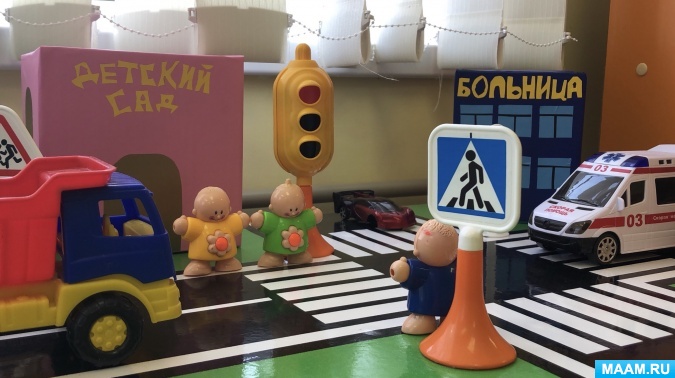 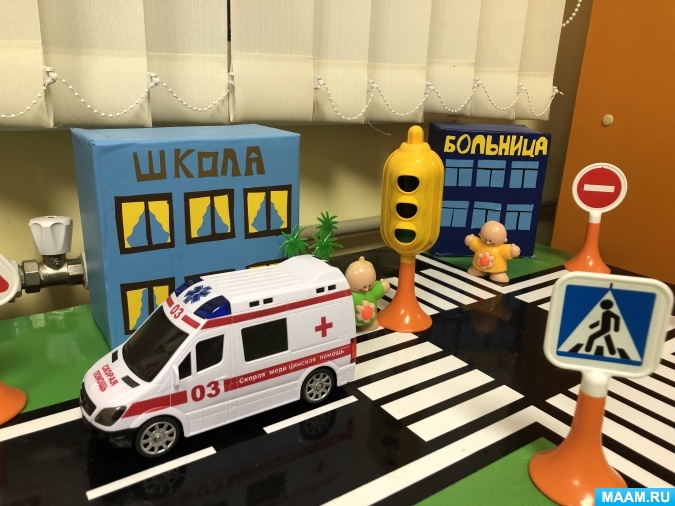 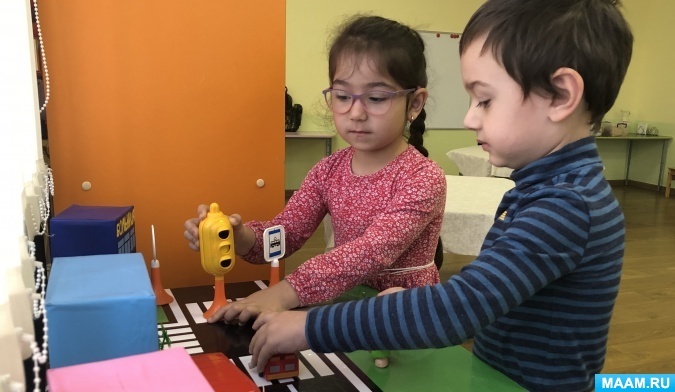 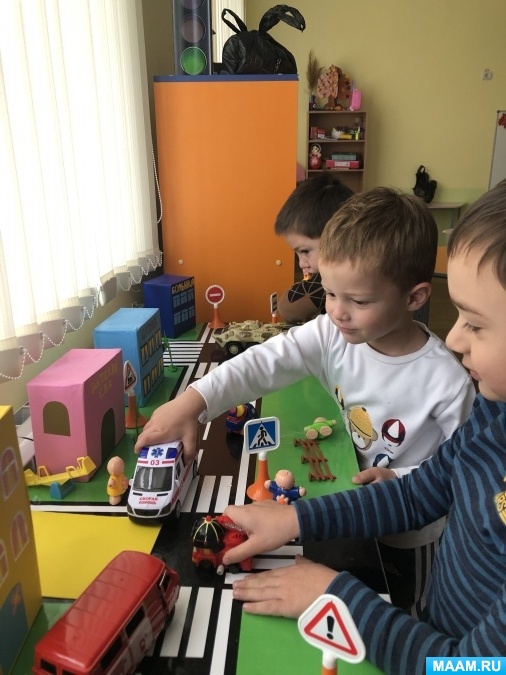 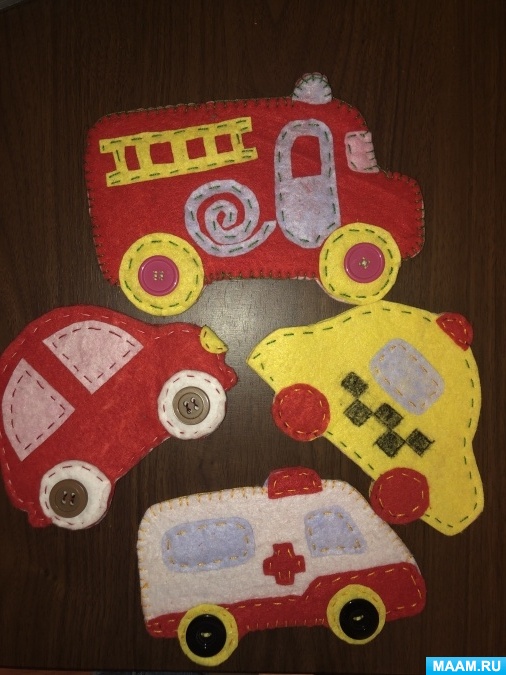 